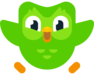 Apply NowLearning Scientist, Cognitive Psychology of Learning, New Graduate, Ph.D. Levelat Duolingo (View all jobs)Pittsburgh, PAOur mission at Duolingo is to develop the best education in the world and make it universally available. But we’ve got more left to do — and that's where you come in!Duolingo is the most popular language-learning application in the world, with over 500 million users and over half a billion exercises completed daily. Beyond our core learning product, we have also entered into literacy with Duolingo ABC and English proficiency testing with the Duolingo English Test.We are passionate about educating our users, making fact-based decisions, and finding innovative solutions to complex problems. We offer meaningful work, limitless learning opportunities, and collaboration with world-class minds. Come brighten your life and over half a billion more!We are looking for a recent or soon-to-be Ph.D. graduate with research expertise in an area of learning sciences. At Duolingo, you will have an opportunity to apply your skills and knowledge in a fast-paced, collaborative environment, where you see the immediate impact of your work on millions of learners worldwide.What you'll do...Collaborate with team members across different roles on improving existing learning-focused product features or developing new onesContribute a learning science perspective by sharing with the team relevant research findings and translating them into concrete ideas that can be applied to Duolingo productsProvide hands-on support with any ad hoc tasks that would benefit from a learning-expert perspective, such as UX research or analyses of in-app experiment dataEnsure regular communication and collaboration with curriculum designers and content developers on other teams, bringing their insights and experience to product developmentWhat we're looking for...Ph.D. degree. You are currently pursuing (or you recently graduated with) a Ph.D. degree in cognitive science, cognitive psychology, (psycho)linguistics, or a related field. Your graduation date must be between May 2021 and August 2022.Research expertise. You specialize in research in an area within learning sciences, including (but not limited to) language development, second language acquisition, statistical learning, non-native speech perception & learning, categorization & category learning, analogical learning, or memory.Data analysis skills. You have strong skills in data analysis and are comfortable using tools such as R, Python, or SQL.Language knowledge. You know at least one language other than English.Strong communication. You have excellent interpersonal and communication skills.Exceptional candidates will have...Passion for language learning and knowledge of multiple languagesExperience with foreign language teachingWhy you’ll love working here…Language learning opportunitiesCatered in-house lunches, and breakfast and dinner optionsCompany-wide HackathonPTO and company holidaysFrequent company-wide dinners, monthly celebrations, social clubs, and so much more!We aim to return to office, and as such are requiring all employees to be fully vaccinated against COVID-19.Top of FormApply for this Job* RequiredFirst Name *Last Name *Email *Phone *Location (City) *Locate me Resume/CV *Attach Dropbox Google Drive PasteCover LetterAttach Dropbox Google Drive PasteSchool *Select a SchoolDegree *Select a Degree High School Associate's Degree Bachelor's Degree Master's Degree Master of Business Administration (M.B.A.) Juris Doctor (J.D.) Doctor of Medicine (M.D.) Doctor of Philosophy (Ph.D.) Engineer's Degree OtherDiscipline *Select a Discipline Accounting African Studies Agriculture Anthropology Applied Health Services Architecture Art Asian Studies Biology Business Business Administration Chemistry Classical Languages Communications & Film Computer Science Dentistry Developing Nations Discipline Unknown Earth Sciences Economics Education Electronics Engineering English Studies Environmental Studies European Studies Fashion Finance Fine Arts General Studies Health Services History Human Resources Management Humanities Industrial Arts & Carpentry Information Systems International Relations Journalism Languages Latin American Studies Law Linguistics Manufacturing & Mechanics Mathematics Medicine Middle Eastern Studies Naval Science North American Studies Nuclear Technics Operations Research & Strategy Organizational Theory Philosophy Physical Education Physical Sciences Physics Political Science Psychology Public Policy Public Service Religious Studies Russian & Soviet Studies Scandinavian Studies Science Slavic Studies Social Science Social Sciences Sociology Speech Statistics & Decision Theory Urban Studies Veterinary Medicine OtherEnd Date * + Add Another EducationPreferred Name * 
Undergraduate GPA: (Please type n/a if non-applicable or your school doesn’t offer GPAs) * 
Graduate GPA 
Are you willing to work from the office location of the job? * ---- Yes NoDo you use Duolingo? * ---- Yes NoWhy are you interested in Duolingo? * 
How did you hear about this role? *   Campus Visit 
  Duolingo Careers Site 
  Duolingo Recruiter 
  Employee Referral 
  Facebook 
  Glassdoor 
  Google Search 
  LinkedIn 
  Indeed 
  Instagram 
  StackOverflow 
  The Muse 
  Twitter 
  Word of Mouth 
  I've always wanted to work at Duolingo 
What is your earliest start date?  * 
Alternate Email * 
LinkedIn Profile 
Website Your portfolio, GitHub, blog, etc. Are you authorized to work lawfully in the United States for Duolingo? * ---- Yes NoWill you now, or in the future, require sponsorship (i.e. H-1B visa, etc.) to legally work in the U.S.? * ---- Yes NoIf so, are you eligible or currently in a period of Optional Practical Training (OPT)? * Please selectPlease selectYes No NAAfter the OPT, are you eligible for a 24-month OPT extension or are currently in a 24-month OPT extension based upon a degree from a qualifying U.S. institution in Science, Technology, Engineering, or Mathematics after the Optional Practical Training (OPT)? * Please selectPlease selectYes No NAU.S. Equal Opportunity Employment Information (Completion is voluntary)Individuals seeking employment at Duolingo are considered without regards to race, color, religion, national origin, age, sex, marital status, ancestry, physical or mental disability, veteran status, gender identity, or sexual orientation. You are being given the opportunity to provide the following information in order to help us comply with federal and state Equal Employment Opportunity/Affirmative Action record keeping, reporting, and other legal requirements. Completion of the form is entirely voluntary. Whatever your decision, it will not be considered in the hiring process or thereafter. Any information that you do provide will be recorded and maintained in a confidential file. GenderPlease selectPlease selectMale Female Decline To Self IdentifyAre you Hispanic/Latino?Please selectPlease selectYes No Decline To Self IdentifyRace & Ethnicity DefinitionsIf you believe you belong to any of the categories of protected veterans listed below, please indicate by making the appropriate selection. As a government contractor subject to Vietnam Era Veterans Readjustment Assistance Act (VEVRAA), we request this information in order to measure the effectiveness of the outreach and positive recruitment efforts we undertake pursuant to VEVRAA. Classification of protected categories is as follows: A "disabled veteran" is one of the following: a veteran of the U.S. military, ground, naval or air service who is entitled to compensation (or who but for the receipt of military retired pay would be entitled to compensation) under laws administered by the Secretary of Veterans Affairs; or a person who was discharged or released from active duty because of a service-connected disability. A "recently separated veteran" means any veteran during the three-year period beginning on the date of such veteran's discharge or release from active duty in the U.S. military, ground, naval, or air service. An "active duty wartime or campaign badge veteran" means a veteran who served on active duty in the U.S. military, ground, naval or air service during a war, or in a campaign or expedition for which a campaign badge has been authorized under the laws administered by the Department of Defense. An "Armed forces service medal veteran" means a veteran who, while serving on active duty in the U.S. military, ground, naval or air service, participated in a United States military operation for which an Armed Forces service medal was awarded pursuant to Executive Order 12985. Veteran StatusPlease selectPlease selectI am not a protected veteran I identify as one or more of the classifications of a protected veteran I don't wish to answerForm CC-305OMB Control Number 1250-0005Expires 05/31/2023 Voluntary Self-Identification of DisabilityWhy are you being asked to complete this form?We are a federal contractor or subcontractor required by law to provide equal employment opportunity to qualified people with disabilities. We are also required to measure our progress toward having at least 7% of our workforce be individuals with disabilities. To do this, we must ask applicants and employees if they have a disability or have ever had a disability. Because a person may become disabled at any time, we ask all of our employees to update their information at least every five years. Identifying yourself as an individual with a disability is voluntary, and we hope that you will choose to do so. Your answer will be maintained confidentially and not be seen by selecting officials or anyone else involved in making personnel decisions. Completing the form will not negatively impact you in any way, regardless of whether you have self-identified in the past. For more information about this form or the equal employment obligations of federal contractors under Section 503 of the Rehabilitation Act, visit the U.S. Department of Labor’s Office of Federal Contract Compliance Programs (OFCCP) website at www.dol.gov/ofccp. How do you know if you have a disability?You are considered to have a disability if you have a physical or mental impairment or medical condition that substantially limits a major life activity, or if you have a history or record of such an impairment or medical condition. Disabilities include, but are not limited to:AutismAutoimmune disorder, for example, lupus, fibromyalgia, rheumatoid arthritis, or HIV/AIDSBlind or low visionCancerCardiovascular or heart diseaseCeliac diseaseCerebral palsyDeaf or hard of hearingDepression or anxietyDiabetesEpilepsyGastrointestinal disorders, for example, Crohn's Disease, or irritable bowel syndromeIntellectual disabilityMissing limbs or partially missing limbsNervous system condition for example, migraine headaches, Parkinson’s disease, or Multiple sclerosis (MS)Psychiatric condition, for example, bipolar disorder, schizophrenia, PTSD, or major depressionDisability StatusPlease selectPlease selectYes, I have a disability, or have a history/record of having a disability No, I don't have a disability, or a history/record of having a disability I don't wish to answer1Section 503 of the Rehabilitation Act of 1973, as amended. For more information about this form or the equal employment obligations of Federal contractors, visit the U.S. Department of Labor's Office of Federal Contract Compliance Programs (OFCCP) website at www.dol.gov/ofccp. PUBLIC BURDEN STATEMENT: According to the Paperwork Reduction Act of 1995 no persons are required to respond to a collection of information unless such collection displays a valid OMB control number. This survey should take about 5 minutes to complete. Bottom of FormPowered by  Read our Privacy PolicyTop of FormBottom of FormTop of FormBottom of Form